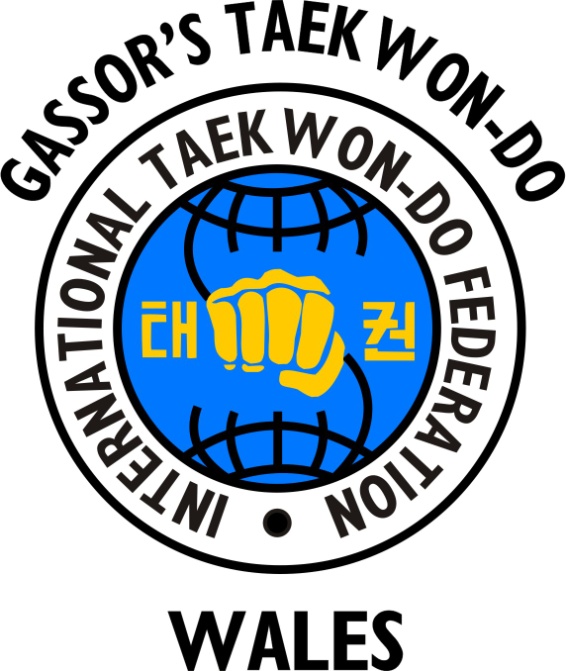 KICKS (1)Front Leg Raise			=		Apcha OlligiSide Leg Raise			=		Yopcha OlligiFront Snap Kick			=		Apcha BusigiSide Kick				=		Yop ChagiSide Piercing kick		=		Yopcha JirugiTurning Kick			=		Dollyo ChagiSide Turning Kick             =            Yop Dollyo ChagiDownward Kick			=		Naeryo ChagiInward Crescent Kick	=		Anuro Bandal ChagiOutward Crescent Kick	=		Bakuro Bandal ChagiBack Kick			        =		Dwit ChagiSpinning Back Kick	        =		Bandae Dwit ChagiHook Kick		             =		Gorreo ChagiSpinning Hook Kick		=		Bandae Gorreo ChagiReverse Turning Kick	=		Bandae Dollyo ChagiDouble Kick				=		Doo ChagiJump Kick				=		Twigi ChagiKICKS (2)Flying Kick				=		Twimyo ChagiTwisting Kick			=		Bituro ChagiFlying Kick				=		Twimyo ChagiSweeping Kick			=		Goro ChagiHooking Kick		        =		Golcho Chagi